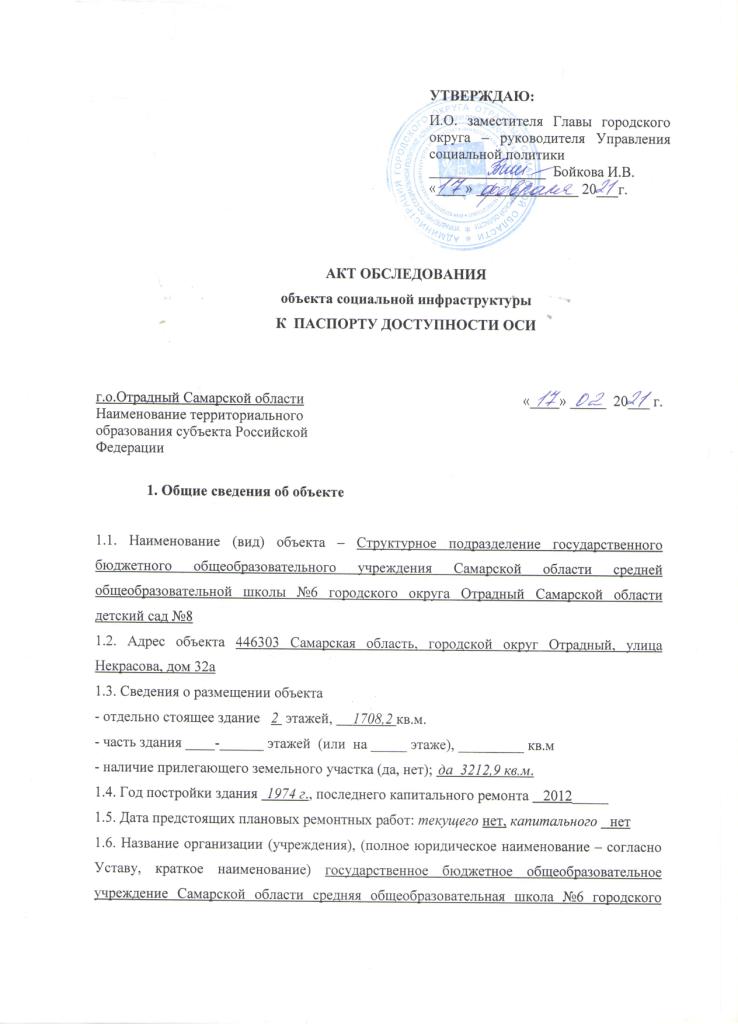 округа Отрадный Самарской области (краткое наименование: ГБОУ СОШ №6 г.о.Отрадный)1.7. Юридический адрес организации (учреждения) 446300 Самарская область, городской округ Отрадный, улица Победы, дом 112. Характеристика деятельности организации на объектеДополнительная информация 	Образовательная деятельность	Состояние доступности объектаПуть следования к объекту пассажирским транспортом (описать маршрут движения с использованием пассажирского транспорта   от  Отрадненского  автовокзала и ЖД вокзала автобус   № 5, наличие адаптированного пассажирского транспорта к объекту не предусмотрено Путь к объекту от ближайшей остановки пассажирского транспорта:3.2.1  расстояние до объекта от остановки транспорта 30 м.3.2.2  время движения (пешком) 1,5 минуты3.2.3 наличие  выделенного от проезжей части пешеходного пути (да, нет), нет3.2.4 Перекрестки: нерегулируемые; регулируемые; со звуковой сигнализацией, таймером; нет3.2.5 Информация на пути следования к объекту: акустическая, тактильная, визуальная; нет3.2.6 Перепады высоты на пути: нет Их обустройство для инвалидов на коляске:     нет 3.3. Организация доступности объекта для инвалидов – форма обслуживания* - указывается один из вариантов: «А», «Б», «ДУ», «ВНД»3.4. Состояние доступности основных структурно-функциональных зон** Указывается: ДП-В - доступно полностью всем;  ДП-И (К, О, С, Г, У) – доступно полностью избирательно (указать категории инвалидов); ДЧ-В - доступно частично всем; ДЧ-И (К, О, С, Г, У) – доступно частично избирательно (указать категории инвалидов); ДУ - доступно условно, ВНД - недоступно3.5. ИТОГОВОЕ  ЗАКЛЮЧЕНИЕ о состоянии доступности ОСИ:    Доступно частично всем 4. Управленческое решение (проект)4.1. Рекомендации по адаптации основных структурных элементов объекта:*- указывается один из вариантов (видов работ): не нуждается; ремонт (текущий, капитальный); индивидуальное решение с ТСР; технические решения невозможны – организация альтернативной формы обслуживания64.2. Период проведения работ 	по мере поступления денежных средствв рамках исполнения 	плана									                                                  (указывается наименование документа: программы, плана)4.3 Ожидаемый результат (по состоянию доступности) после выполнения работ по адаптации 	ДЧ	Оценка результата исполнения программы, плана (по состоянию доступности) удовлетворительно	4.4. Для принятия решения требуется, не требуется (нужное подчеркнуть):4.4.1. согласование на Комиссии ____________________________________(наименование Комиссии по координации деятельности в сфере обеспечения доступной среды жизнедеятельности для инвалидов и других МГН)4.4.2. согласование работ с надзорными органами (в сфере проектирования и строительства, архитектуры, охраны памятников, другое - указать) ____________________________________4.4.3. техническая экспертиза; разработка проектно-сметной документации;4.4.4. согласование с вышестоящей организацией  (собственником объекта);4.4.5. согласование с общественными организациями инвалидов ___________________;4.4.6. другое __________________________________________________.Имеется заключение уполномоченной организации о состоянии доступности объекта (наименование документа и выдавшей его организации, дата), прилагается ________________________________________________________________________________4.5. Информация может быть размещена (обновлена) на Карте доступности субъекта Российской Федерации _____________________________ _                                  (наименование сайта, портала)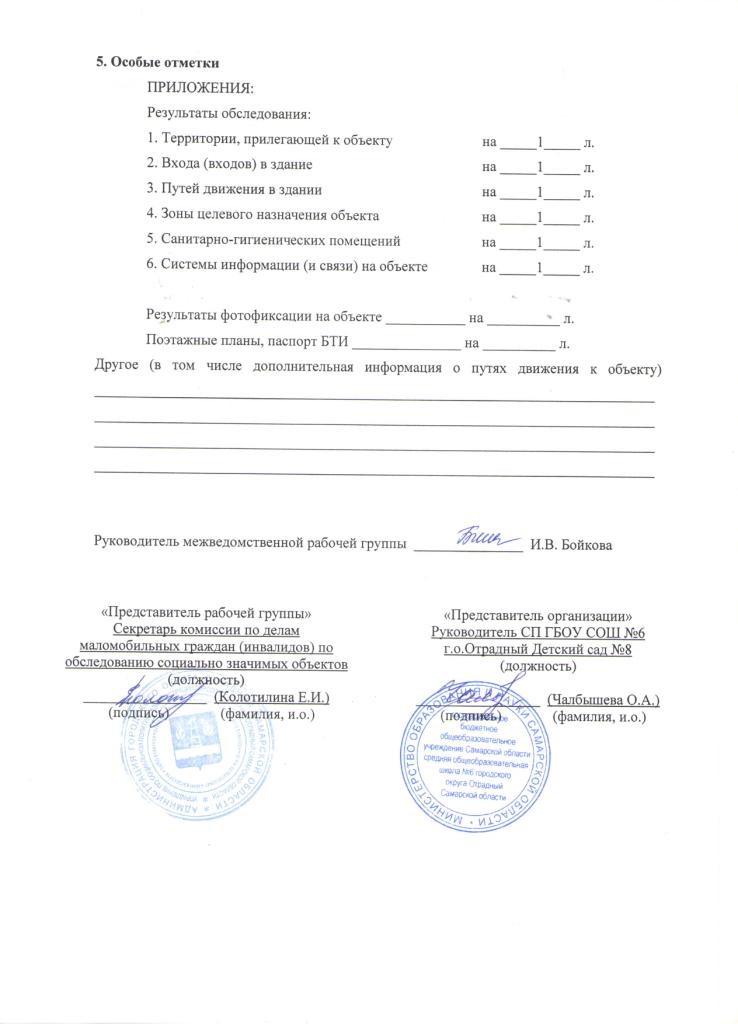 Приложение 1к Акту обследования ОСИк паспорту доступности ОСИот "___" ____  201___ г.I. Результаты обследования:1. Территории, прилегающей к зданию (участка) СП ГБОУ СОШ №6  Детский сад №8г.о.ОтрадныйСамарская область, г.о.Отрадный, ул.Некрасова 32а (наименование объекта, адрес)II. Заключение по зоне:--------------------------------<*> Указывается: ДП-В - доступно полностью всем; ДП-И (К, О, С, Г, У) - доступно полностью избирательно (указать категории инвалидов); ДЧ-В - доступно частично всем; ДЧ-И (К, О, С, Г, У) - доступно частично избирательно (указать категории инвалидов); ДУ - доступно условно, ВНД - недоступно.<**> Указывается один из вариантов: не нуждается; ремонт (текущий, капитальный); индивидуальное решение с ТСР; технические решения невозможны - организация альтернативной формы обслуживания.Комментарий к заключению: __________________________________Приложение 2к Акту обследования ОСИк паспорту доступности ОСИот "___" ____  201___ г.I. Результаты обследования:2. Входа (входов) в зданиеСП ГБОУ СОШ №6 Детский сад №8 г.о.ОтрадныйСамарская область, г.о.Отрадный, ул.Некрасова 32а (наименование объекта, адрес)II. Заключение по зоне:--------------------------------<*> Указывается: ДП-В - доступно полностью всем; ДП-И (К, О, С, Г, У) - доступно полностью избирательно (указать категории инвалидов); ДЧ-В - доступно частично всем; ДЧ-И (К, О, С, Г, У) - доступно частично избирательно (указать категории инвалидов); ДУ - доступно условно, ВНД - недоступно.<**> Указывается один из вариантов: не нуждается; ремонт (текущий, капитальный); индивидуальное решение с ТСР; технические решения невозможны - организация альтернативной формы обслуживания.Комментарий к заключению: __________________________________Приложение 3к Акту обследования ОСИк паспорту доступности ОСИот "___" ____  201___ г.I. Результаты обследования:3. Пути (путей) движения внутри здания(в т.ч. путей эвакуации) СП ГБОУ СОШ №6 Детский сад №8 г.о.ОтрадныйСамарская область, г.о.Отрадный, ул.Некрасова 32а (наименование объекта, адрес)II. Заключение по зоне:--------------------------------<*> Указывается: ДП-В - доступно полностью всем; ДП-И (К, О, С, Г, У) - доступно полностью избирательно (указать категории инвалидов); ДЧ-В - доступно частично всем; ДЧ-И (К, О, С, Г, У) - доступно частично избирательно (указать категории инвалидов); ДУ - доступно условно, ВНД - недоступно.<**> Указывается один из вариантов: не нуждается; ремонт (текущий, капитальный); индивидуальное решение с ТСР; технические решения невозможны - организация альтернативной формы обслуживания.Комментарий к заключению: ____________________________________________________Приложение 4(I)к Акту обследования ОСИк паспорту доступности ОСИот "___" ____  201___ г.I. Результаты обследования:4. Зоны целевого назначения здания(целевого посещения объекта)Вариант I - зона обслуживания инвалидовСП ГБОУ СОШ №6 Детский сад №8 г.о.ОтрадныйСамарская область, г.о.Отрадный, ул.Некрасова 32а (наименование объекта, адрес)II. Заключение по зоне:--------------------------------<*> Указывается: ДП-В - доступно полностью всем; ДП-И (К, О, С, Г, У) - доступно полностью избирательно (указать категории инвалидов); ДЧ-В - доступно частично всем; ДЧ-И (К, О, С, Г, У) - доступно частично избирательно (указать категории инвалидов); ДУ - доступно условно, ВНД - недоступно.<**> Указывается один из вариантов: не нуждается; ремонт (текущий, капитальный); индивидуальное решение с ТСР; технические решения невозможны - организация альтернативной формы обслуживания.Комментарий к заключению: _________________________________________________Приложение 4(II)                                                                              к Акту обследования ОСИк паспорту доступности ОСИот "___" ____  201___ г.I. Результаты обследования:4. Зоны целевого назначения здания(целевого посещения объекта)Вариант II - места приложения труда СП ГБОУ СОШ №6Детский сад №8 г.о.ОтрадныйСамарская область, г.о.Отрадный, ул.Некрасова 32а (наименование объекта, адрес)II. Заключение по зоне:--------------------------------<*> Указывается: ДП-В - доступно полностью всем; ДП-И (К, О, С, Г, У) - доступно полностью избирательно (указать категории инвалидов); ДЧ-В - доступно частично всем; ДЧ-И (К, О, С, Г, У) - доступно частично избирательно (указать категории инвалидов); ДУ - доступно условно, ВНД - недоступно.<**> Указывается один из вариантов: не нуждается; ремонт (текущий, капитальный); индивидуальное решение с ТСР; технические решения невозможны - организация альтернативной формы обслуживания.Комментарий к заключению: __________________________________________________    Приложение 4(III)                                                                                к Акту обследования ОСИк паспорту доступности ОСИот "___" ____  201___ г.I. Результаты обследования:4. Зоны целевого назначения здания(целевого посещения объекта)Вариант III - жилые помещения СП ГБОУ СОШ №6 Детский сад №8 г.о.ОтрадныйСамарская область, г.о.Отрадный, ул.Некрасова 32а (наименование объекта, адрес)II. Заключение по зоне:--------------------------------<*> Указывается: ДП-В - доступно полностью всем; ДП-И (К, О, С, Г, У) - доступно полностью избирательно (указать категории инвалидов); ДЧ-В - доступно частично всем; ДЧ-И (К, О, С, Г, У) - доступно частично избирательно (указать категории инвалидов); ДУ - доступно условно, ВНД - недоступно.<**> Указывается один из вариантов: не нуждается; ремонт (текущий, капитальный); индивидуальное решение с ТСР; технические решения невозможны - организация альтернативной формы обслуживания.Комментарий к заключению: __________________________________________________Приложение 5к Акту обследования ОСИк паспорту доступности ОСИот "___" ____  201___ г.I. Результаты обследования:5. Санитарно-гигиенических помещений СП ГБОУ СОШ №6  Детский сад №8г.о.ОтрадныйСамарская область, г.о.Отрадный, ул.Некрасова 32а (наименование объекта, адрес)II. Заключение по зоне:--------------------------------<*> Указывается: ДП-В - доступно полностью всем; ДП-И (К, О, С, Г, У) - доступно полностью избирательно (указать категории инвалидов); ДЧ-В - доступно частично всем; ДЧ-И (К, О, С, Г, У) - доступно частично избирательно (указать категории инвалидов); ДУ - доступно условно, ВНД - недоступно.<**> Указывается один из вариантов: не нуждается; ремонт (текущий, капитальный); индивидуальное решение с ТСР; технические решения невозможны - организация альтернативной формы обслуживания.Комментарий к заключению: __________________________________Приложение 6                                                                                к Акту обследования ОСИк паспорту доступности ОСИот "___" ____  201___ г.I. Результаты обследования:6. Системы информации на объекте СП ГБОУ СОШ №6 Детский сад №8 г.о.ОтрадныйСамарская область, г.о.Отрадный, ул.Некрасова 32а (наименование объекта, адрес)II. Заключение по зоне:--------------------------------<*> Указывается: ДП-В - доступно полностью всем; ДП-И (К, О, С, Г, У) - доступно полностью избирательно (указать категории инвалидов); ДЧ-В - доступно частично всем; ДЧ-И (К, О, С, Г, У) - доступно частично избирательно (указать категории инвалидов); ДУ - доступно условно, ВНД - недоступно.<**> Указывается один из вариантов: не нуждается; ремонт (текущий, капитальный); индивидуальное решение с ТСР; технические решения невозможны - организация альтернативной формы обслуживания.Комментарий к заключению: __________________________________Приложение 7 Состояние доступности  объекта социальной инфраструктуры (образовательной организации) Муниципальное образование    городской округ Отрадный*   Классификатор объектов социальной инфраструктуры по состоянию (уровню) доступности.  Приказ  Минтруда России от 25 декабря 2012 года № 627. Таблица 10. (Указывается:  - доступен полностью всем;  - доступен полностью избирательно (указать, каким категориям инвалидов);  - доступен частично всем; - доступен частично избирательно (указать категории инвалидов); - доступно условно, - недоступно).    ** Указываются мероприятия в соответствии с управленческим решением – «Рекомендации по адаптации основных структурных элементов объекта». Пункт 4 Приложения А.3 Паспорта объекта социальной инфраструктуры (Приказ  Минтруда России от 25 декабря 2012 года № 627).  Указывается вид работы в соответствии с классификатором:  - текущий ремонт; - подготовка проектно-сметной документации; - строительство; - капитальный ремонт;  - реконструкция; технические решения невозможны - организация альтернативной формы обслуживания)Приложение 8 Информацияо разработке и утверждении планов мероприятий («дорожных карт») по повышению доступности образовательных организаций и предоставляемых ими услуг, обеспечивающих реализацию соответствующих мероприятийМуниципальное образование    городской округ ОтрадныйПриложение 9Утвержденприказом Министерства образованияи науки Российской Федерацииот 9 ноября 2015 г. № 1309ПОРЯДОКОБЕСПЕЧЕНИЯ УСЛОВИЙ ДОСТУПНОСТИ ДЛЯ ИНВАЛИДОВ ОБЪЕКТОВИ ПРЕДОСТАВЛЯЕМЫХ УСЛУГ В СФЕРЕ ОБРАЗОВАНИЯ, А ТАКЖЕОКАЗАНИЯ ИМ ПРИ ЭТОМ НЕОБХОДИМОЙ ПОМОЩИ1. Порядок обеспечения условий доступности для инвалидов объектов и предоставляемых услуг в сфере образования, а также оказания им при этом необходимой помощи определяет правила обеспечения условий доступности для инвалидов объектов (административные здания, строения, сооружения и помещения) (далее - объекты) Министерства образования и науки Российской Федерации, Федеральной службы по надзору в сфере образования и науки, Федерального агентства по делам молодежи, органов государственной власти субъектов Российской Федерации, осуществляющих государственное управление в сфере образования, органов местного самоуправления, осуществляющих управление в сфере образования (далее - органы), подведомственных органам организаций (далее - организации); услуг в сфере образования, предоставляемых органами и организациями в соответствии с Федеральным законом  от 27 июля 2010 г.     № 210-ФЗ «Об организации предоставления государственных и муниципальных услуг»  (далее - услуги в сфере образования), а также оказания инвалидам при этом необходимой помощи в преодолении барьеров, мешающих получению услуг в сфере образования и использованию объектов наравне с другими лицами.2. Руководители органов и организаций, предоставляющих услуги в сфере образования, в пределах установленных полномочий организуют инструктирование или обучение специалистов, работающих с инвалидами по вопросам, связанным с обеспечением доступности для инвалидов объектов и услуг в сфере образования с учетом имеющихся у них стойких расстройств функций организма и ограничений жизнедеятельности.3. Руководителями органов и организаций, предоставляющих услуги в сфере образования, обеспечивается создание инвалидам следующих условий доступности объектов в соответствии с требованиями, установленными законодательными и иными нормативными правовыми актами:а) возможность беспрепятственного входа в объекты и выхода из них;б) возможность самостоятельного передвижения по территории объекта в целях доступа к месту предоставления услуги, в том числе с помощью работников объекта, предоставляющих услуги, ассистивных и вспомогательных технологий, а также сменного кресла-коляски;в) возможность посадки в транспортное средство и высадки из него перед входом в объект, в том числе с использованием кресла-коляски и, при необходимости, с помощью работников объекта;г) сопровождение инвалидов, имеющих стойкие нарушения функции зрения, и возможность самостоятельного передвижения по территории объекта;д) содействие инвалиду при входе в объект и выходе из него, информирование инвалида о доступных маршрутах общественного транспорта;е) надлежащее размещение носителей информации, необходимой для обеспечения беспрепятственного доступа инвалидов к объектам и услугам, с учетом ограничений их жизнедеятельности, в том числе дублирование необходимой для получения услуги звуковой и зрительной информации, а также надписей, знаков и иной текстовой и графической информации знаками, выполненными рельефно-точечным шрифтом Брайля и на контрастном фоне;ж) обеспечение допуска на объект, в котором предоставляются услуги, собаки-проводника при наличии документа, подтверждающего ее специальное обучение, выданного по форме и в порядке, утвержденных приказом Министерства труда и социальной защиты Российской Федерации от 22 июня 2015 г. № 386н (зарегистрирован Министерством юстиции Российской   Федерации 21 июля 2015 г     регистрационный     № 38115).4. Руководителями органов и организаций, предоставляющих услуги в сфере образования, обеспечивается создание инвалидам следующих условий доступности услуг в соответствии с требованиями, установленными законодательными и иными нормативными правовыми актами:а) наличие при входе в объект вывески с названием организации, графиком работы организации, плана здания, выполненных рельефно-точечным шрифтом Брайля и на контрастном фоне;б) оказание инвалидам помощи, необходимой для получения в доступной для них форме информации о правилах предоставления услуги, в том числе об оформлении необходимых для получения услуги документов, о совершении ими других необходимых для получения услуги действий;в) предоставление инвалидам по слуху, при необходимости, услуги с использованием русского жестового языка, включая обеспечение допуска на объект сурдопереводчика, тифлопереводчика;г) наличие в одном из помещений, предназначенных для проведения массовых мероприятий, индукционных петель и звукоусиливающей аппаратуры;д) адаптация официального сайта органа и организации, предоставляющих услуги в сфере образования, для лиц с нарушением зрения (слабовидящих);е) обеспечение предоставления услуг тьютора организацией, предоставляющей услуги в сфере образования, на основании соответствующей рекомендации в заключении психолого-медико-педагогической комиссии или индивидуальной программе реабилитации инвалида;ж) предоставление бесплатно учебников и учебных пособий, иной учебной литературы, а также специальных технических средств обучения коллективного и индивидуального пользования;з) оказание работниками органов и организаций, предоставляющих услуги в сфере образования, иной необходимой инвалидам помощи в преодолении барьеров, мешающих получению услуг в сфере образования и использованию объектов наравне с другими лицами;и) условия доступности услуг в сфере образования для инвалидов, предусмотренные:Порядком организации и осуществления образовательной деятельности по образовательным программам среднего профессионального образования, утвержденным приказом Министерства образования и науки Российской Федерации от 14 июня 2013 г. №  464 (зарегистрирован Министерством юстиции Российской Федерации 30 июля 2013 г., регистрационный № 29200), с изменениями, внесенными приказами Министерства образования и науки Российской Федерации от 22 января 2014 г. № 31 (зарегистрирован Министерством юстиции Российской Федерации 7 марта 2014 г., регистрационный № 31539) и от 15 декабря 2014 г. № 1580 (зарегистрирован Министерством юстиции Российской Федерации 15 января 2015 г., регистрационный № 35545);Порядком организации и осуществления образовательной деятельности по дополнительным общеобразовательным программам, утвержденным приказом Министерства образования и науки Российской Федерации от 29 августа 2013 г. № 1008 (зарегистрирован Министерством юстиции Российской Федерации 27 ноября 2013 г., регистрационный № 30468);Порядком организации и осуществления образовательной деятельности по основным общеобразовательным программам - образовательным программам дошкольного образования, утвержденным приказом Министерства образования и науки Российской Федерации от 30 августа 2013 г. № 1014 (зарегистрирован Министерством юстиции Российской Федерации 26 сентября 2013 г., регистрационный 3 30038);Порядком организации и осуществления образовательной деятельности по основным общеобразовательным программам - образовательным программам начального общего, основного общего и среднего общего образования, утвержденным приказом Министерства образования и науки Российской Федерации от 30 августа 2013 г. № 1015 (зарегистрирован Министерством юстиции Российской Федерации 1 октября 2013 г., регистрационный № 30067), с изменениями, внесенными приказами Министерства образования и науки Российской Федерации от 13 декабря 2013 г., № 1342 (зарегистрирован Министерством юстиции Российской Федерации 7 февраля 2014 г., регистрационный N 31250), от 28 мая 2014 г. № 598 (зарегистрирован Министерством юстиции Российской Федерации 1 августа 2014 г., регистрационный № 33406) и от 17 июля 2015 г. № 734 (зарегистрирован Министерством юстиции Российской Федерации 13 августа 2015 г., регистрационный № 38490);Порядком организации и осуществления образовательной деятельности по образовательным программам высшего образования - программам бакалавриата, программам специалитета, программам магистратуры, утвержденным приказом Министерства образования и науки Российской Федерации от 19 декабря 2013 г. № 1367 (зарегистрирован Министерством юстиции Российской Федерации 24 февраля 2014 г., регистрационный № 31402), с изменениями, внесенными приказом Министерства образования и науки Российской Федерации от 15 января 2015 г. № 7 (зарегистрирован Министерством юстиции Российской Федерации 11 февраля 2015 г., регистрационный № 35965).5. Органами и организациями, предоставляющими услуги в сфере образования, осуществляются меры по обеспечению проектирования, строительства и приемки с 1 июля 2016 г. вновь вводимых в эксплуатацию, а также прошедших капитальный ремонт, реконструкцию, модернизацию объектов, в которых осуществляется предоставление услуг, а также по обеспечению закупки с 1 июля 2016 г. транспортных средств для обслуживания населения с соблюдением требований к их доступности для инвалидов, установленных статьей 15 Федерального закона от 24 ноября 1995 г. № 181-ФЗ "О социальной защите инвалидов в Российской Федерации", а также норм и правил, предусмотренных пунктом 41 перечня национальных стандартов и сводов правил (частей таких стандартов и сводов правил), в результате применения которых на обязательной основе обеспечивается соблюдение требований Федерального закона "Технический регламент о безопасности зданий и сооружений", утвержденного постановлением Правительства Российской Федерации от 26 декабря 2014 г. № 1521.6. Органы и организации, предоставляющие услуги в сфере образования в арендуемых для предоставления услуг объектах, которые невозможно полностью приспособить с учетом потребностей инвалидов, принимают меры по заключению дополнительных соглашений с арендодателем либо по включению в проекты договоров их аренды условий о выполнении собственником объекта требований по обеспечению условий доступности для инвалидов данного объекта.7. Органы и организации, предоставляющие услуги в сфере образования, в целях определения мер по поэтапному повышению уровня доступности для инвалидов объектов и предоставляемых услуг проводят обследование данных объектов и предоставляемых услуг, по результатам которого составляется паспорт доступности для инвалидов объекта и услуг (далее соответственно - обследование и паспортизация, Паспорт доступности).8. Паспорт доступности содержит следующие разделы:а) краткая характеристика объекта и предоставляемых на нем услуг;б) оценка соответствия уровня доступности для инвалидов объекта и имеющихся недостатков в обеспечении условий его доступности для инвалидов с использованием показателей, предусмотренных пунктом 11 настоящего Порядка;в) оценка соответствия уровня доступности для инвалидов предоставляемых услуг и имеющихся недостатков в обеспечении условий их доступности для инвалидов с использованием показателей, предусмотренных пунктом 12 настоящего Порядка;г) управленческие решения по срокам и объемам работ, необходимых для приведения объекта и порядка предоставления на нем услуг в соответствие с требованиями законодательства Российской Федерации.9. Для проведения обследования и паспортизации распорядительным актом органа или организации, предоставляющих услуги в сфере образования, создается комиссия по проведению обследования и паспортизации объекта и предоставляемых на нем услуг (далее - Комиссия), утверждаются ее состав, план-график проведения обследования и паспортизации, а также организуется работа Комиссии.10. В состав Комиссии включаются (по согласованию) представители общественных объединений инвалидов, осуществляющих свою деятельность на территории поселения, муниципального района, городского округа, где расположен объект, на котором планируется проведение обследования и паспортизации.11. Оценка соответствия уровня обеспечения доступности для инвалидов объектов осуществляется с использованием следующих показателей доступности для инвалидов объектов и предоставляемых услуг в сфере образования:а) удельный вес введенных с 1 июля 2016 г. в эксплуатацию объектов (зданий, помещений), в которых предоставляются услуги в сфере образования, а также используемых для перевозки инвалидов транспортных средств, полностью соответствующих требованиям доступности для инвалидов, от общего количества вновь вводимых объектов и используемых для перевозки инвалидов транспортных средств;б) удельный вес существующих объектов, которые в результате проведения после 1 июля 2016 г. на них капитального ремонта, реконструкции, модернизации полностью соответствуют требованиям доступности для инвалидов объектов и услуг, от общего количества объектов, прошедших капитальный ремонт, реконструкцию, модернизацию;в) удельный вес существующих объектов, на которых до проведения капитального ремонта или реконструкции обеспечивается доступ инвалидов к месту предоставления услуги, предоставление необходимых услуг в дистанционном режиме, предоставление, когда это возможно, необходимых услуг по месту жительства инвалида, от общего количества объектов, на которых в настоящее время невозможно полностью обеспечить доступность с учетом потребностей инвалидов;г) удельный вес объектов, на которых обеспечиваются условия индивидуальной мобильности инвалидов и возможность для самостоятельного их передвижения по объекту, от общего количества объектов, на которых инвалидам предоставляются услуги, в том числе, на которых имеются:выделенные стоянки автотранспортных средств для инвалидов;сменные кресла-коляски;адаптированные лифты;поручни;пандусы;подъемные платформы (аппарели);раздвижные двери;доступные входные группы;доступные санитарно-гигиенические помещения;достаточная ширина дверных проемов в стенах, лестничных маршей, площадок от общего количества объектов, на которых инвалидам предоставляются услуги в сфере образования;д) удельный вес объектов с надлежащим размещением оборудования и носителей информации, необходимых для обеспечения беспрепятственного доступа к объектам (местам предоставления услуг) с учетом ограничений жизнедеятельности инвалида, а также надписей, знаков и иной текстовой и графической информации, выполненной рельефно-точечным шрифтом Брайля и на контрастном фоне, от общего количества объектов, на которых инвалидам предоставляются услуги в сфере образования;е) удельный вес объектов в сфере образования, имеющих утвержденные Паспорта доступности, от общего количества объектов, на которых предоставляются услуги в сфере образования.12. Оценка соответствия уровня обеспечения доступности для инвалидов услуг осуществляется с использованием следующих показателей доступности для инвалидов объектов и предоставляемых услуг в сфере образования:а) удельный вес объектов, в которых одно из помещений, предназначенных для проведения массовых мероприятий, оборудовано индукционной петлей и звукоусиливающей аппаратурой, от общего количества объектов, на которых инвалидам предоставляются услуги в сфере образования;б) удельный вес услуг в сфере образования, предоставляемых с использованием русского жестового языка, допуском сурдопереводчика и тифлосурдопереводчика, от общего количества предоставляемых услуг в сфере образования;в) доля работников органов и организаций, предоставляющих услуги в сфере образования, прошедших инструктирование или обучение для работы с инвалидами по вопросам, связанным с обеспечением доступности для инвалидов объектов и услуг в сфере образования в соответствии с законодательством Российской Федерации и законодательством субъектов Российской Федерации, от общего числа работников органов и организаций, предоставляющих услуги в сфере образования;г) удельный вес услуг в сфере образования, предоставляемых инвалидам с сопровождением ассистента-помощника, от общего количества предоставляемых услуг в сфере образования;д) удельный вес услуг в сфере образования, предоставляемых инвалидам с сопровождением тьютора, от общего количества предоставляемых услуг в сфере образования;е) доля педагогических работников дошкольных образовательных организаций и общеобразовательных организаций, имеющих образование и (или) квалификацию, позволяющие осуществлять обучение по адаптированным основным общеобразовательным программам, от общего числа педагогических работников дошкольных образовательных организаций и общеобразовательных организаций;ж) доля детей-инвалидов в возрасте от 5 до 18 лет, получающих дополнительное образование, от общего числа детей-инвалидов данного возраста;з) доля детей-инвалидов в возрасте от 1,5 до 7 лет, охваченных дошкольным образованием, от общего числа детей-инвалидов данного возраста;и) доля детей-инвалидов, которым созданы условия для получения качественного общего образования, от общего числа детей-инвалидов школьного возраста;к) удельный вес органов и организаций, предоставляющих услуги в сфере образования, официальный сайт которых адаптирован для лиц с нарушением зрения (слабовидящих).13. По результатам обследования объекта и предоставляемых на нем услуг Комиссией для включения в Паспорт доступности разрабатываются (с учетом положений об обеспечении «разумного приспособления» Конвенции о правах инвалидов от 13 декабря 2006 г. предложения по принятию управленческих решений, в том числе:по созданию (с учетом потребностей инвалидов) условий доступности существующего объекта и предоставляемых услуг в соответствии с частью 4 статьи 15 Федерального закона от 24 ноября 1995 г. № 181-ФЗ «О социальной защите инвалидов в Российской Федерации» в случае невозможности полностью приспособить объект с учетом потребностей инвалидов до его реконструкции или капитального ремонта;по определению мероприятий, учитываемых в планах развития объекта, в сметах его капитального и текущего ремонта, реконструкции, модернизации, в графиках переоснащения объекта и закупки нового оборудования, в целях повышения уровня его доступности и условий для предоставления на нем услуг с учетом потребностей инвалидов;по включению в технические задания на разработку проектно-сметной документации по проектированию, строительству, оснащению приспособлениями и оборудованием вновь вводимых в эксплуатацию объектов, на которых предоставляются услуги в сфере образования, условий, обеспечивающих их полное соответствие требованиям доступности объектов для инвалидов с 1 июля 2016 года.14. Паспорт доступности организации, разработанный Комиссией, утверждается руководителем организации и представляется в течение 10 рабочих дней после утверждения:муниципальными организациями - в орган местного самоуправления, на территории которого ими осуществляется деятельность;государственными организациями, находящимися в ведении органов государственной власти субъектов Российской Федерации, осуществляющих государственное управление в сфере образования, - в органы государственной власти субъектов Российской Федерации, осуществляющие государственное управление в сфере образования;федеральными государственными организациями - в федеральные государственные органы, осуществляющие функции учредителя указанных организаций.Паспорт доступности органа утверждается руководителем органа.15. В случае предоставления услуги в арендуемом помещении (здании) или с использованием арендуемого транспортного средства в состав Комиссии включается представитель собственника арендуемого помещения (здания) или транспортного средства, а в предложениях по повышению уровня доступности объекта учитываются его предложения, которые вытекают из обязанности собственника обеспечивать условия доступности для инвалидов объектов и услуг в соответствии с частью 4 статьи 15 Федерального закона от 24 ноября 1995 г. № 181-ФЗ «О социальной защите инвалидов в Российской Федерации» 16. Органы и организации, предоставляющие услуги в сфере образования, с использованием показателей, предусмотренных пунктами 11 и 12 настоящего Порядка, а также на основании представленных Паспортов доступности разрабатывают и утверждают планы мероприятий (далее – «дорожные карты») по повышению значений показателей доступности для инвалидов объектов и услуг в соответствии с Правилами разработки федеральными органами исполнительной власти, органами исполнительной власти субъектов Российской Федерации, органами местного самоуправления мероприятий по повышению значений показателей доступности для инвалидов и услуг в установленных сферах деятельности, утвержденными постановлением Правительства Российской Федерации от 17 июня 2015 г. № 599.17. «Дорожные карты», разработанные и утвержденные Федеральной службой по надзору в сфере образования и науки и Федеральным агентством по делам молодежи, представляются в Министерство образования и науки Российской Федерации.№п/пКатегория инвалидов(вид нарушения)Вариант организации доступности объекта(формы обслуживания)*1.Все категории инвалидов и МГН«ДУ»в том числе инвалиды:2передвигающиеся на креслах-колясках«ДУ»3с нарушениями опорно-двигательного аппарата«ДУ»4с нарушениями зрения«ДУ»5с нарушениями слуха«ДУ»6с нарушениями умственного развития«ДУ»№п/пОсновные структурно-функциональные зоныСостояние доступности,в том числе для основных категорий инвалидов**ПриложениеПриложение№п/пОсновные структурно-функциональные зоныСостояние доступности,в том числе для основных категорий инвалидов**№на плане№ фото1Территория, прилегающая к зданию (участок)ДЧ-И(Г,У)2Вход (входы) в зданиеДЧ-И(Г,У)3Путь (пути) движения внутри здания (в т.ч. пути эвакуации)ВНД4Зона целевого назначения здания (целевого посещения объекта)ДУ5Санитарно-гигиенические помещенияВНД6Система информации и связи (на всех зонах)ВНД7Пути движения к объекту (от остановки транспорта)ДУ№п/пОсновные структурно-функциональные зоны объектаРекомендации по адаптации объекта (вид работы)*1Территория, прилегающая к зданию (участок)Текущий 2Вход (входы) в зданиеТехнические решения невозможны3Путь (пути) движения внутри здания (в т.ч. пути эвакуации)Технические решения невозможны4она целевого назначения здания (целевого посещения объекта)Технические решения невозможны5Санитарно-гигиенические помещенияТехнические решения невозможны6Система информации на объекте (на всех зонах)Капитальный 7Пути движения  к объекту (от остановки транспорта)Текущий 8.Все зоны и участкиИндивидуальное  решение с ТСР  N п/пНаименование функционально-планировочного элемента    Наличие элементаНаличие элементаНаличие элемента Выявленные   нарушения    и замечания    Выявленные   нарушения    и замечания   Работы по  адаптации   объектов  Работы по  адаптации   объектов   N п/пНаименование функционально-планировочного элемента    есть/ нет N на планеN  фотоСодер-жание Значимо  для инва-лида (ка-тегория) Содер-жание Виды работ1Вход (входы) на территорию есть-1----2Путь (пути) движения на    территории                 есть-2----3Лестница (наружная)        есть-3----4Пандус (наружный)          есть-4----5Автостоянка и парковка     есть-5----ОБЩИЕ требования к зоне    --Наименование структурно-функциональной зоны     Состояние     доступности <*> (к пункту 3.4Акта обследования ОСИ)       ПриложениеПриложениеРекомендации по  адаптации (вид   работы) <**> к   пункту 4.1 Акта  обследования ОСИ  Наименование структурно-функциональной зоны     Состояние     доступности <*> (к пункту 3.4Акта обследования ОСИ)       на планеN  фотоРекомендации по  адаптации (вид   работы) <**> к   пункту 4.1 Акта  обследования ОСИ  Территория, прилегающая к зданию (участок)ДП-В__Индивидуальное решение с ТСР N п/пНаименование функционально-планировочного элемента    Наличие элементаНаличие элементаНаличие элементаВыявленные   нарушения    и замечания   Выявленные   нарушения    и замечания    Работы по   адаптации  объектов   Работы по   адаптации  объектов   N п/пНаименование функционально-планировочного элемента    есть/ нет N на планеN  фотоСодер-жание Значимо  для инва-лида (ка-тегория) Содер-жание Виды работ1Лестница (наружная)        есть------2Пандус (наружный)          есть------3Входная площадка (перед    дверью)                    есть-6----4Дверь (входная)            есть-7----5Тамбур                     есть-8----ОБЩИЕ требования к зоне    Наименование структурно-функциональной зоны     Состояние    доступности <*>(к пункту 3.4Акта обследованияОСИ)       ПриложениеПриложение Рекомендации по  адаптации (вид   работы) <**> к   пункту 4.1 Акта  обследования ОСИ  Наименование структурно-функциональной зоны     Состояние    доступности <*>(к пункту 3.4Акта обследованияОСИ)       на планеN  фото Рекомендации по  адаптации (вид   работы) <**> к   пункту 4.1 Акта  обследования ОСИ  Вход в зданиеДЧ-В--Технические решения невозможныN п/пНаименование функционально-планировочного элемента    Наличие элементаНаличие элементаНаличие элементаВыявленные      нарушения      и замечания   Выявленные      нарушения      и замечания   Работы по  адаптации  объектов  Работы по  адаптации  объектов  N п/пНаименование функционально-планировочного элемента    есть/ нет  на планеN  фотоСодер-жание Значимо  для инва-лида (ка-тегория) Содер-жание Виды работ1Коридор (вестибюль, зона   ожидания, галерея, балкон) есть-910----2Лестница (внутри здания)   есть-11----3Пандус (внутри здания)     нет------4Лифт пассажирский (или     подъемник)                 нет------5Дверь                      есть-12----6Пути эвакуации (в т.ч. зоныбезопасности)              есть-13----ОБЩИЕ требования к зоне    Наименование структурно-функциональной зоны     Состояние    доступности <*> (к пункту 3.4Акта обследования ОСИ)       ПриложениеПриложение Рекомендации    по адаптации    (вид работы) <**> к пункту 4.1 Акта обследования ОСИ  Наименование структурно-функциональной зоны     Состояние    доступности <*> (к пункту 3.4Акта обследования ОСИ)       N на плане N  фото Рекомендации    по адаптации    (вид работы) <**> к пункту 4.1 Акта обследования ОСИ  Пути (путей) движения внутри здания (в т.ч. путей эвакуации)ДЧ-И (Г,С, У)Технические решения невозможныN п/пНаименование функционально-планировочного элемента    Наличие элементаНаличие элементаНаличие элементаВыявленные    нарушения    и замечания   Выявленные    нарушения    и замечания   Работы по   адаптации    объектов  Работы по   адаптации    объектов  N п/пНаименование функционально-планировочного элемента    есть/ нет N на плане N  фотоСодер-жание Значимо  для инвалида (категория) Содер-жание Виды работ1Кабинетная форма           обслуживания               есть-202122----2Зальная форма обслуживания нет------3Прилавочная форма          обслуживания               нет-23----4Форма обслуживания с       перемещением по маршруту   нет------5Кабина индивидуального     обслуживания               нет------ОБЩИЕ требования к зоне    Наименование структурно-функциональной зоны     Состояние     доступности <*>  (к пункту 3.4Акта обследования ОСИ)       ПриложениеПриложение Рекомендации     по адаптации     (вид работы) <**> к пункту 4.1 Акта  обследования ОСИ  Наименование структурно-функциональной зоны     Состояние     доступности <*>  (к пункту 3.4Акта обследования ОСИ)       N на плане N  фото Рекомендации     по адаптации     (вид работы) <**> к пункту 4.1 Акта  обследования ОСИ  Зоны целевого назначения здания (целевого посещения объекта) Вариант I- зона обслуживания инвалидовДЧ-И (С.Г.У)Технические решения невозможныНаименование функционально-планировочного элемента    Наличие элементаНаличие элементаНаличие элементаВыявленные      нарушения      и замечания   Выявленные      нарушения      и замечания   Работы по   адаптации   объектов  Работы по   адаптации   объектов  Наименование функционально-планировочного элемента    есть/ нет N на плане N  фотоСодер-жание Значимо  для инва-лида (ка-тегория) Содер-жание Виды работМесто приложения труда     Нет------Наименование структурно-функциональной зоны     Состояние     доступности <*>  (к пункту 3.4Акта обследования      ОСИ)       ПриложениеПриложение Рекомендации    по адаптации     (вид работы) <**> к пункту 4.1 Акта  обследования ОСИ  Наименование структурно-функциональной зоны     Состояние     доступности <*>  (к пункту 3.4Акта обследования      ОСИ)       N на плане N  фото Рекомендации    по адаптации     (вид работы) <**> к пункту 4.1 Акта  обследования ОСИ  Зоны целевого назначения здания (целевого посещения объекта) Вариант II- места приложения трудаДЧ-И (С.Г.У)Технические решения невозможныНаименование функционально-планировочного элемента    Наличие элементаНаличие элементаНаличие элемента  Выявленные      нарушения      и замечания     Выявленные      нарушения      и замечания    Работы по   адаптации    объектов   Работы по   адаптации    объектов  Наименование функционально-планировочного элемента    есть/ нет N на плане N  фотоСодер-жание Значимо  для инва-лида (ка-тегория) Содер-жание Виды работЖилые помещения            Нет------Наименование структурно-функциональной зоны     Состояние     доступности <*>  (к пункту 3.4Акта обследования  ОСИ)       ПриложениеПриложение   Рекомендации       по адаптации     (вид работы) <**> к пункту 4.1 Акта  обследования ОСИ  Наименование структурно-функциональной зоны     Состояние     доступности <*>  (к пункту 3.4Акта обследования  ОСИ)       N на плане N  фото   Рекомендации       по адаптации     (вид работы) <**> к пункту 4.1 Акта  обследования ОСИ  Зоны целевого назначения здания (целевого посещения объекта) Вариант III – жилые помещения---- N п/пНаименование функционально-планировочного элемента    Наличие элементаНаличие элементаНаличие элемента   Выявленные      нарушения      и замечания      Выявленные      нарушения      и замечания    Работы по   адаптации    объектов   Работы по   адаптации    объектов   N п/пНаименование функционально-планировочного элемента    есть/ нет N на плане N  фотоСодер-жание Значимо  для инва-лида (ка-тегория) Содер-жание Виды работ1Туалетная комната          есть-141516----2Душевая/ванная комната     нет------3Бытовая комната            (гардеробная)              нет-171819----ОБЩИЕ требования к зоне    Наименование структурно-функциональной зоны     Состояние    доступности <*>(к пункту 3.4Акта обследования    ОСИ)       ПриложениеПриложение  Рекомендации     по адаптации   (вид работы) <**> к пункту 4.1 Акта  обследования ОСИ  Наименование структурно-функциональной зоны     Состояние    доступности <*>(к пункту 3.4Акта обследования    ОСИ)       N на плане N  фото  Рекомендации     по адаптации   (вид работы) <**> к пункту 4.1 Акта  обследования ОСИ  Туалетная комнатаДЧ-И (С,Г,У) N п/пНаименование функционально-планировочного элемента    Наличие элементаНаличие элементаНаличие элемента   Выявленные      нарушения      и замечания      Выявленные      нарушения      и замечания    Работы по   адаптации    объектов   Работы по   адаптации    объектов   N п/пНаименование функционально-планировочного элемента    есть/ нет N на плане N  фотоСодер-жание Значимо  для инва-лида (ка-тегория) Содер-жание Виды работ1Визуальные средства        нет------2Акустические средства      нет------3Тактильные средства        нет------ОБЩИЕ требования к зоне    Наименование структурно-функциональной зоны     Состояние    доступности <*>(к пункту 3.4Акта обследования ОСИ)       ПриложениеПриложениеРекомендации    по адаптации    (вид работы) <**>к пункту 4.1 Акта обследования ОСИ  Наименование структурно-функциональной зоны     Состояние    доступности <*>(к пункту 3.4Акта обследования ОСИ)       N на плане N  фотоРекомендации    по адаптации    (вид работы) <**>к пункту 4.1 Акта обследования ОСИ  Система информации на объектеДЧ-ИИндивидуальное решение с ТСР№п/пНаименованиеобщеобразовательной организации(полностью, в соответствии с Уставом)Наличие паспорта доступности  объекта социальной инфраструктуры (образовательной организации)Наличие паспорта доступности  объекта социальной инфраструктуры (образовательной организации)Состояние доступности объекта №п/пНаименованиеобщеобразовательной организации(полностью, в соответствии с Уставом)Разработан(находится  в разработке)Дата утвержденияруководителем образовательной организацииОценка    состояния доступности*(в том числе для различных категорий инвалидов)  в соответствии с Классификатором объектов социальной инфраструктуры по состоянию (уровню) доступности.  Образовательные  организации дошкольного образованияОбразовательные  организации дошкольного образованияОбразовательные  организации дошкольного образованияОбразовательные  организации дошкольного образования1 Структурное подразделение государственное бюджетное общеобразовательное учреждение Самарской области средняя общеобразовательная школа №6 городского округа Отрадный Самарской области Детский сад №8разработан№п/пНаименованиеобщеобразовательной организации(полностью, в соответствии с Уставом)Наличие плана мероприятий («дорожной карты») по повышению доступности образовательных организаций и предоставляемых на них услуг, обеспечивающих реализацию соответствующих мероприятийНаличие плана мероприятий («дорожной карты») по повышению доступности образовательных организаций и предоставляемых на них услуг, обеспечивающих реализацию соответствующих мероприятийОбъем финансирования предусмотренный на реализацию плана  мероприятий («дорожной карты») по повышению доступности образовательных организаций и предоставляемых на них услуг, обеспечивающих реализацию соответствующих мероприятийОбъем финансирования предусмотренный на реализацию плана  мероприятий («дорожной карты») по повышению доступности образовательных организаций и предоставляемых на них услуг, обеспечивающих реализацию соответствующих мероприятий№п/пНаименованиеобщеобразовательной организации(полностью, в соответствии с Уставом)Разработан(находится  в разработке)Дата утвержденияруководителем образовательной организациив 2016 годуВ 2017 годуОбразовательные  организации дошкольного образования Образовательные  организации дошкольного образования Образовательные  организации дошкольного образования Образовательные  организации дошкольного образования Образовательные  организации дошкольного образования 1. Структурное подразделение государственное бюджетное образовательное учреждение Самарской области средняя общеобразовательная школа №6 городского округа Отрадный Самарской областиДетский сад №8разработан